Административная процедура 9.4.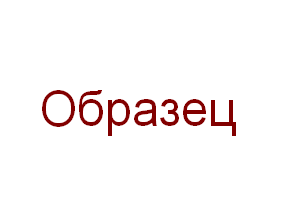 ЗАЯВЛЕНИЕо принятии решения о продолжении строительства или о принятии самовольной постройки в эксплуатацию и ее государственной регистрации в установленном порядкеПрошу принять решение о:продолжении строительства: ____________________________________принятии самовольных построек: пристройки к жилому дому, размером 3х4 м, хозблока, размером 2,5х3,8 м, расположенных по адресу: Гродненская область, г.п. Зельва, ул. Пушкина, д. 107 в эксплуатацию и разрешить ее государственную регистрацию в установленном порядке.К заявлению прилагаю документы: Документ, подтверждающий право на земельный участок на 1 л. в 1 экз.01.09.2015								И.И. ИвановаЗельвенский районный исполнительный комитетИвановой Инны Ивановнызарегистрированной по месту жительства г.п. Зельва, ул. Пушкина, д. 107паспорт КН 1730123идентификационный номер4040578К029РВ0выдан Зельвенским районным отделом внутренних дел Гродненской области, 13.06.2008тел. +375 ХХ ХХХ-ХХ-ХХ